  Centar za odgoj i obrazovanje Čakovec                                                    školska godina 2020/21.PRIPREMA ZA NASTAVNI SATnastavni predmet:                        INA Modelarska radionica  nadnevak:                                                 9.11.2020.nastavna jedinica:    izrada letjelice od papiraZadatak: izreži papir istih stranica (na primjer 12 x 12 cm)Donji ugao presavi prema gore otprilike 1 cm.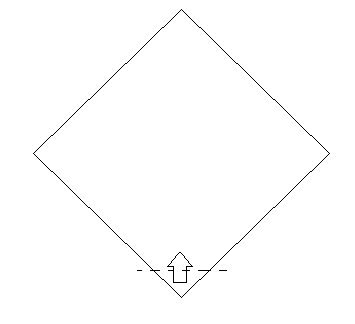 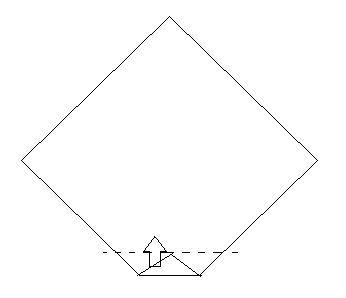 Zatim opet za 1 cm, pa još jednom. I tako dok ne dođete do polovice papira.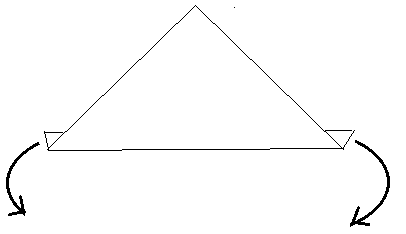 Sad imate trokut kojem treba spojiti krajeve da dobijete tuljac. Krajeve ugurajte jedan u drugi i zalijepite samoljepljivom trakom. 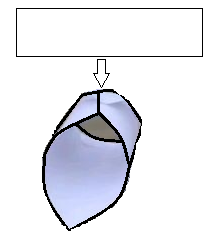 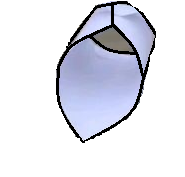 Na tuljac zalijepite samoljepljivom trakom komad papira 5 x 12 cm koji će služiti kao krila.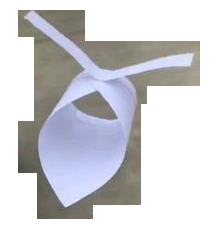 I letjelica je gotova.